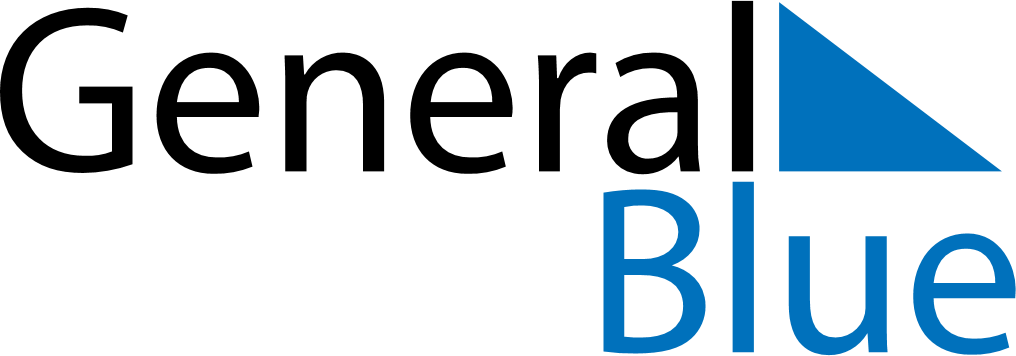 June 2024June 2024June 2024June 2024June 2024June 2024June 2024Ntchisi, MalawiNtchisi, MalawiNtchisi, MalawiNtchisi, MalawiNtchisi, MalawiNtchisi, MalawiNtchisi, MalawiSundayMondayMondayTuesdayWednesdayThursdayFridaySaturday1Sunrise: 6:00 AMSunset: 5:23 PMDaylight: 11 hours and 22 minutes.23345678Sunrise: 6:01 AMSunset: 5:23 PMDaylight: 11 hours and 22 minutes.Sunrise: 6:01 AMSunset: 5:23 PMDaylight: 11 hours and 22 minutes.Sunrise: 6:01 AMSunset: 5:23 PMDaylight: 11 hours and 22 minutes.Sunrise: 6:01 AMSunset: 5:23 PMDaylight: 11 hours and 21 minutes.Sunrise: 6:02 AMSunset: 5:23 PMDaylight: 11 hours and 21 minutes.Sunrise: 6:02 AMSunset: 5:23 PMDaylight: 11 hours and 21 minutes.Sunrise: 6:02 AMSunset: 5:23 PMDaylight: 11 hours and 21 minutes.Sunrise: 6:02 AMSunset: 5:23 PMDaylight: 11 hours and 20 minutes.910101112131415Sunrise: 6:03 AMSunset: 5:23 PMDaylight: 11 hours and 20 minutes.Sunrise: 6:03 AMSunset: 5:24 PMDaylight: 11 hours and 20 minutes.Sunrise: 6:03 AMSunset: 5:24 PMDaylight: 11 hours and 20 minutes.Sunrise: 6:03 AMSunset: 5:24 PMDaylight: 11 hours and 20 minutes.Sunrise: 6:04 AMSunset: 5:24 PMDaylight: 11 hours and 20 minutes.Sunrise: 6:04 AMSunset: 5:24 PMDaylight: 11 hours and 20 minutes.Sunrise: 6:04 AMSunset: 5:24 PMDaylight: 11 hours and 19 minutes.Sunrise: 6:04 AMSunset: 5:24 PMDaylight: 11 hours and 19 minutes.1617171819202122Sunrise: 6:05 AMSunset: 5:24 PMDaylight: 11 hours and 19 minutes.Sunrise: 6:05 AMSunset: 5:25 PMDaylight: 11 hours and 19 minutes.Sunrise: 6:05 AMSunset: 5:25 PMDaylight: 11 hours and 19 minutes.Sunrise: 6:05 AMSunset: 5:25 PMDaylight: 11 hours and 19 minutes.Sunrise: 6:05 AMSunset: 5:25 PMDaylight: 11 hours and 19 minutes.Sunrise: 6:06 AMSunset: 5:25 PMDaylight: 11 hours and 19 minutes.Sunrise: 6:06 AMSunset: 5:25 PMDaylight: 11 hours and 19 minutes.Sunrise: 6:06 AMSunset: 5:26 PMDaylight: 11 hours and 19 minutes.2324242526272829Sunrise: 6:06 AMSunset: 5:26 PMDaylight: 11 hours and 19 minutes.Sunrise: 6:06 AMSunset: 5:26 PMDaylight: 11 hours and 19 minutes.Sunrise: 6:06 AMSunset: 5:26 PMDaylight: 11 hours and 19 minutes.Sunrise: 6:07 AMSunset: 5:26 PMDaylight: 11 hours and 19 minutes.Sunrise: 6:07 AMSunset: 5:27 PMDaylight: 11 hours and 19 minutes.Sunrise: 6:07 AMSunset: 5:27 PMDaylight: 11 hours and 19 minutes.Sunrise: 6:07 AMSunset: 5:27 PMDaylight: 11 hours and 19 minutes.Sunrise: 6:07 AMSunset: 5:27 PMDaylight: 11 hours and 20 minutes.30Sunrise: 6:07 AMSunset: 5:28 PMDaylight: 11 hours and 20 minutes.